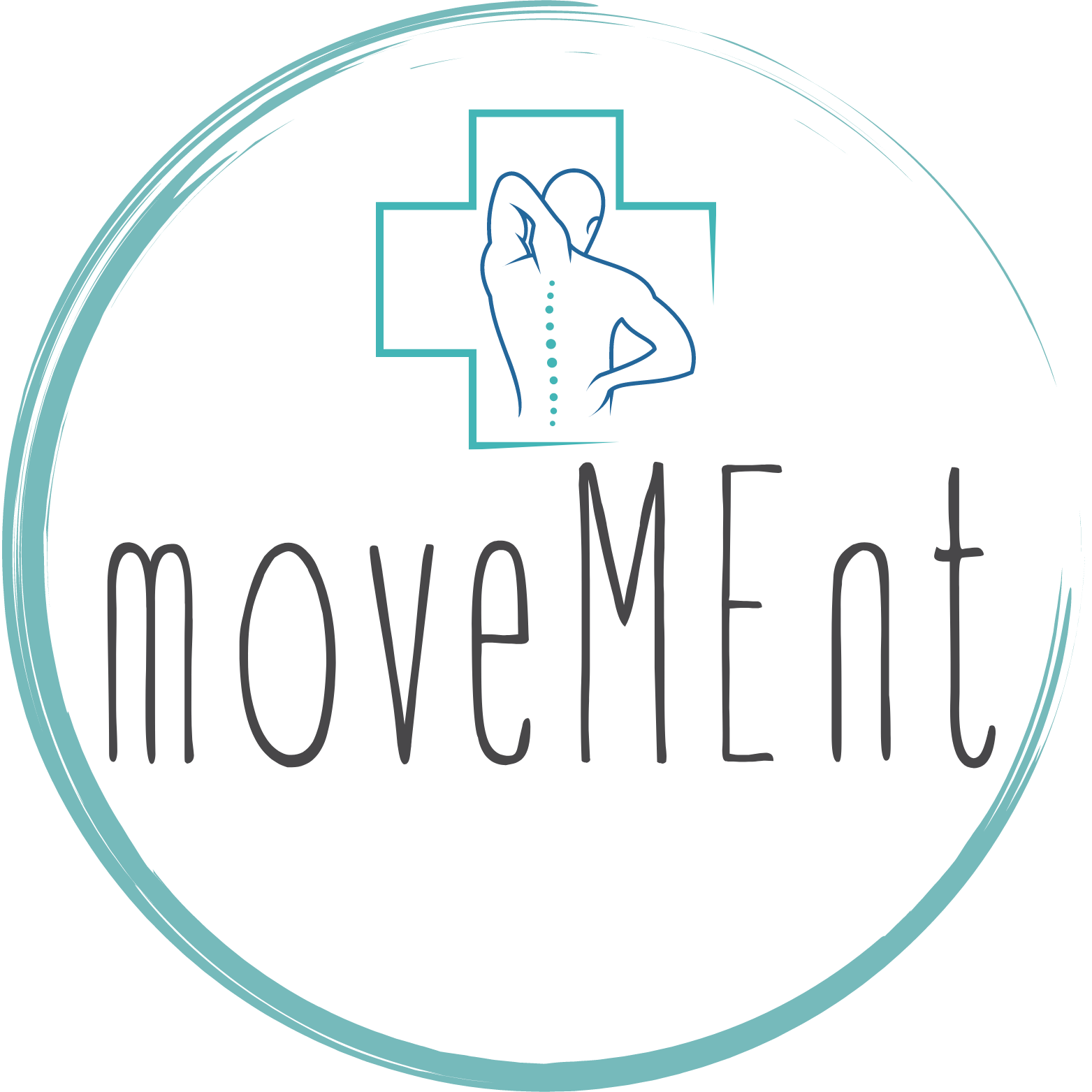 A MOZGÁS CSODÁJAA Miskolci Egyetem Egészségtudományi Kar Fizioterápiás Intézeti Tanszéke FIZIOTERÁPIÁS HÉTcímmel 5 napos programot szervez, mely keretében lehetőség nyílik EGYÉNI SZAKTANÁCSADÁSRA,12 FÉLE EGYÉNI ÉS CSOPORTOS KEZELÉSFORMA megismerésére és kipróbálásáraminden egyetemi munkavállaló számára.Időpont: 2024. április 22-26.Helyszín: ETK gyakorlati épülete (volt AFKI)Regisztráció az alábbi linken:https://forms.office.com/e/phTeYd6JUs?origin=lprLinkA heti kezelések időpontjai és részletes leírásai a mellékelt programban olvashatók.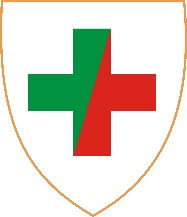 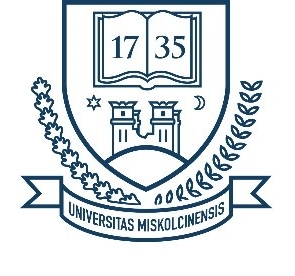 Szeretettel várunk minden kedves érdeklődőt!Egészséget a Világnak!FIZIOTERÁPIÁS HÉTPROGRAMIdőpont: 2024. április 22-26.Helyszín: Miskolci Egyetem Egészségtudományi Kar gyakorlati épülete (volt AFKI)A kezelések időtartama 20-30 perc, melyekre regisztrálni szükséges az alábbi linken:https://forms.office.com/e/phTeYd6JUs?origin=lprLinkHÉTFŐ:8.00-9.30 Tanácsadás8.00-10.00 Masszázs15.00 Csípő - derék átmozgató torna15.30 Tartásjavító torna16.00 Sztrecsing16.30 Dinamikus tréning KEDD:11.00-13.00 Tanácsadás12.00-14.00 Masszázs12.00-13.30 Elektromos kezelések15.00 Légzőtorna 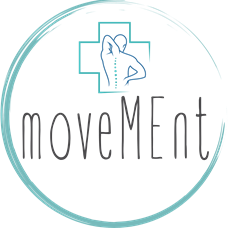 15.30 Csípő - derék átmozgató torna16.00 Felső végtag erősítő tornaSZERDA:11.00-13.00 Tanácsadás9.00-11.00 Köpölyözés10.00 Intimtorna 16.00 Dinamikus tréning 16.30 Csípő - derék átmozgató torna17.00 Váll - gerinc átmozgató tornaAUTÓMENTES CSÜTÖRTÖK:8.00-10.00 Masszázs11.00-13.00 Tanácsadás15.30-17.00 Kerékpártúra MiskolctapolcánPÉNTEK:8.00-9.30 Tanácsadás8.00-10.00 Masszázs12.00-14.00 Masszázs10.00-12.00 Függesztőrács terápia14.00 Sztrecsing 14.30 Légzőtorna15.00 Alsó végtag erősítőELJÁRÁSOK, KEZELÉSFORMÁK, EGYÉB PROGRAMELEMEK RÖVID LEÍRÁSA ÉS HELYSZÍNEIAutómentes nap: sporteszközt kap ajándékba az, aki autóját otthon hagyja a csütörtöki napon és gyalogosan, autóbusszal, kerékpárral, rollerral, vagy egyéb módon érkezik munkahelyére.Szaktanácsadás: egyéni konzultáció gyógytornásszal, szükséges hozzá konkrét panasz, tünet, diagnózis, korábbi leletek.Bevezető terápiák (20 perces, egyéni):Elektromos kezelések, lazító és fájdalomcsillapító eszközös eljárások: galvánkezelés, diadinamik és UH.Függesztőrács terápia: nyújtás és átmozgatás tehermentesített helyzetben.Köpölyözés: speciális eszközös lazítás.Masszázs: egy-egy régió svédmasszázs kezelése: nyak-vállöv, törzs, felső végtag, alsó végtag.Csoportos foglakozások (30 perces gyógytorna):Alsó végtag erősítő torna eszközzel és eszköz nélkül.Dinamikus tréning: álló és járógyakorlatok meghatározott tempóban.Csípő - derék átmozgató torna sok erősítő gyakorlattal.Felső végtag erősítő torna sok eszközzel.Intimtorna gátizom erősítő gyakorlatokkal.Légzőtorna gerinc-átmozgatással és speciális gyakorlatokkal.Sztrecsing speciális lazító gyakorlatokkal.Tartásjavító torna ülő és álló helyzetben erősítő gyakorlatokkal.Váll - gerinc átmozgató torna erősítő gyakorlatokkal.Helyszín: a kar gyakorlati épülete, földszint (volt AFKI)Autómentes nap: gyülekezés az épület mögötti parkolóbanSzaktanácsadás: oktatói szoba (portánál balra)Bevezető terápiák: kezelő és labor (portánál balra)Csoportos foglakozások: tornaterem (portánál jobbra)